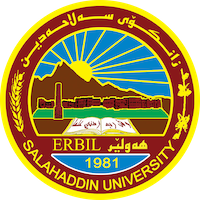 Academic Curriculum Vitae 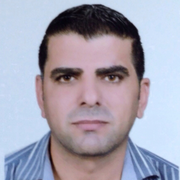 Personal Information: Full Name: Azad Behnan SabowAcademic Title: Assistant professorEmail: (university email): azad1979sabow@yahoo.com                                                      azad.sabow@su.edu.krdMobile: 009647504655099Education:Employment:Qualifications Teaching qualificationsLanguage qualifications such as IELTS.Any professional qualificationYou could put any professional courses you have attendedTeaching experience:Research and publicationsConferences and courses attendedFunding and academic awards https://su.edu.krd/news/3rd-student-research-project-conference.https://www.uoanbar.edu.iq/ICCMAT/. International Collaborative Conference of Modern Agricultural Technologies (ICCMAT2023) which has been held during 3-4 May 2023 in Irbil, Kurdistan, Iraq. Professional memberships List any membership you hold of any professional body or learned society relevant to your research or other life activities.Professional Social Network Accounts:https://www.researchgate.net/profile/Ab-Sabow?_sg=7EBP1xNMH4Ue6vC9K-QO6lj_I81uobsCJmKajab6W0eVnHwTIC0sE3Zxv4xpk7kmd0svD7QtIa6NsQOAurvqDvNQ&ev=hdr_xprfhttps://scholar.google.com.my/citations?user=E7h3qO4AAAAJ&hl=enhttps://orcid.org/0000-0003-2920-5811https://www.scopus.com/authid/detail.uri?authorId=56221984000Degree obtainedName of institutionYearArea of specializationDoctor of PhilosophyUniversiti Putra Malaysia, Malaysia2016Meat Sciences Master Degree Salahaddin University-Erbil, Kurdistan Region, Iraq2007Meat Production and TechnologyBachelor Degree Salahaddin University-Erbil, Kurdistan Region, Iraq2002Animal ResourcesEmployerDesignationDepartmentStart DateDate EndedSalahaddin University-Erbil, Kurdistan Region, IraqDemonstratorDepartment of Animal Recourses , Collage of Agriculture20022004Salahaddin University-Erbil, Kurdistan Region, IraqAssist LecturerDepartment of Animal Recourses , Collage of Agriculture20072012Salahaddin University-Erbil, Kurdistan Region, IraqLecturerDepartment of Animal Recourses , Collage of Agriculture20162020Salahaddin University-Erbil, Kurdistan Region, IraqAssist Prof.Department of Animal Recourses , Collage of Agriculture2020PresentCourse titleStudent’s programAdv. Meat SciencePostgraduate/MSc (Animal Recourses)Adv. Meat Analysis Postgraduate/PhD (Animal Recourses)Terminology of Animal RecoursesPostgraduate/MSc (Animal Recourses)Adv. Fish Processing and TechnologyPostgraduate/MSc (Fish Resource and Aquatic Animals Department)Adv. Fish Technology Postgraduate/MSc (Animal Recourses)Meat ScienceDiploma /MSc (Animal Recourses)Meat Science Bachelor of Agriculture (Animal Recourses)Meat TechnologyBachelor of Agriculture (Animal Recourses)Fish Technology Bachelor of Agriculture (Fish Resource and Aquatic Animals)Beef Cattle Production Bachelor of Agriculture (Animal Recourses)Academic Skills Bachelor of Agriculture (Animal Recourses)Research Methodology Bachelor of Agriculture (Animal Recourses)No.Name of author(s)YearTitle of articleTitle of journalVol. No.Page No.1A SABOW, N ABDULLA, H MUSTAFA, A ABUBAKAR2022Quality characteristics and shelf-life of meat of quail birds-fed diets supplemented with grape pomaceIndian Journal of Animal Sciences92 1348-13542RF Salaye, AB Sabow2022Effect Of Stress in Some Blood Parameters and Heat Shock Protein 70 Of Awassi Syrian LambsTikrit Journal for Agricultural Sciences2271-773RF Salaye, AB Sabow2022Effects of Pre-Slaughter Lairage Period on Carcass and Meat Quality Characteristics in Lambs Subjected to RoadTransportationProEnvironment 15/50140 - 1474F. A. Noraldin A. B. Sabow2022EFFECTS OF SHACKLING AND CONE RESTRAINING ON RESIDUAL BLOOD IN CARCASS AND PHYSIOLOGICAL STRESS RESPONSES OF BROILER CHICKENSANBAR JOURNAL OF AGRICULTURAL SCIENCES20290-2975F. A. Noraldin A. B. Sabow2022Effect of pre-Slaughter Shackling on Bleeding Efficiency, Carcass, and Meat Quality of Broiler ChickensProEnvironment 15/516Mahabad Ibrahim Saeed.Azad Behnan Sabow,Aram Ahmad Muhamad,Hani Nasser Hermiz12022Comparative Growth Performance and Some Carcass Traits of Calves of Different Cattle Breeds Fed Pasture and ConcentrationTikrit Journal for Agricultural Sciences2244-507Azad Sabow, Nazim Abdulla, Bestoon Ahmed2021The carcass and meat quality characteristics of Japanese quail fed a diet supplemented with powdered Lactuca seriola leavesPotravinarstvo Slovak Journal of Food Sciences15521-5278Ahmed A. Abubakar, Idrus Zulkiﬂi, Yong M. Goh , Ubedullah Kaka, Azad B. Sabow2021The Effects of Stocking Density and Distances onElectroencephalographic Changes and Cortisol asWelfare Indicators in Brahman Crossbred CattleAnimals112895-29009Ahmed Abubakar Abubakar, Idrus Zulkifli, Yong Meng Goh, Ubedullah Kaka, A.B. Sabow,2021Effects of Stocking and Transport Conditions on Physicochemical Properties of Meat and Acute-Phase Proteins in CattleFoods10252-26510Dilger M. Maghded, Kamaran M Taha, A.B. Sabow2020PCR-RFLP TECHNIQUE FOR SPECIES ORIGIN IDENTIFICATION OF IMPORTED BUFFALO MEATMolecular Detection of animal meat species in Iraq48102-11111A.B. Sabow, S.W. QadirZh,  J. Majed, A.A. Mahmwd2020Chemical Compositions and Heavy Metal Contents of Local Fresh and Imported Frozen Beef Cattle Meat Available in Ranya MarketsJournal of Dairying, Foods & Home Sciences    DOI: 10.18805/ajdfr.DR-19412A.B. Sabow, B.L. Mahmood2020Effect of different cooking methods on proximate and mineral composition of fish meat (Carassius gibelio)Agricultural Science Research Journal10258 – 26313 A.B. Sabow, Nithal Y. Yakub, Shawnm Jabar2020Essential and Toxic Metals Determination in Imported and Fresh Beef Cattle Meat Sold in Erbil MarketsAnimal Review714-1814A.B. Sabow, Sh. J. MAJEED2020Bleeding Efficiency And Keeping Quality in Broiler Chicken Meat Subjected to Two Slaughtering MethodsJournal of University of Duhok22152-15815Azad Behnan Sabow, Hurea Saber Haddad and Khadijah Nakyinsige2020Carcass characteristics and meat quality assessment in different quail lines fed oncanola seed supplemented dietsIndian Journal of Animal Sciences  9067–7316Azad Behnan Sabow2019Carcass characteristics, physicochemical attributes, and fatty acidand amino acid compositions of meat obtained from differentJapanese quail strainsTropical Animal Health and Production52131- 13317Bestoon H. Ahmad, Shawnm J. Saleh and Azad B. Sabow2019Role of dried fenugreek leaves as antioxidant and antimicrobial in quality preservation in burgers made of mutton and beef cattle meat during refrigerator storageTikrit Journal for Agricultural Sciences191-718Idrus Zulkifli, Ahmed A. Abubakar, Awis Q. Sazili, Yong M. Goh,Jurhamid C. Imlan, Ubedullah Kaka, Azad B. Sabow, Elmutaz A. Awad,Azalea H. Othman, Razlina Raghazali, Clive J.C. Phillips, Hassan N. Quaza Nizamuddinand Helen Mitin2019The Effects of Sea and Road Transport onPhysiological and Electroencephalographic Responses in Brahman Crossbred HeifersAnimals 9    DOI: 10.3390/ani905019919N.R. Abdulla, A.B. Sabow, H.L. Foo, T.C. Loh1 & A.M. Zamri2018Growth performance, fatty acid profile and lipid oxidative stability of breast muscle in chickens fed probiotics and antibiotics or their mixtureSouth African Journal of Animal Science481082-109220A. B. Sabow, Y. M. Goh, I. Zulkifli, M. Z. Ab Kadir, U. Kaka, K. D. Adeyemi, A. A. Abubakar, J. C. Imlan, M. Ebrahimi,and A. Q. Sazili2018Electroencephalographic and blood parameters changes in anaesthetised goats subjected to slaughter without stunning and slaughter following different electrical stunning methodsAnimal Production Science 59 849-86021Azad B. Sabow, Nithal Y. Yakub, Shawnm J. Saleh and Ghzee R. Muhammad2018Assessment of Heavy Metal in Imported Red Meat Available in the Markets of Erbil CityJournal of University of Babylon, Pure and Applied Sciences26177-18222A.B. Sabow, K.D. Adeyemi, I. Zulkifli, Y.M. Goh, M.Z.A. Ab Kadir, U. Kaka, Z.A. Aghwan, A.A. Abubakar and A.Q. Sazili2017Carcass characteristics and meat quality assessments in goats subjected to slaughter without stunning and slaughter following different methods of electrical stunningItalian Journal of Animal Science16416-43023A.B. Sabow, K.D. Adeyemi, A.Q. Sazili, C.B. Johnson, J. Webster and M.M. Farouk2017High frequency pre-slaughter electrical stunning in ruminants and poultry for halal meat production: A reviewLivestock Science Journal202124-13424A.B. Sabow, Y.M. Goh, I. Zulkifli, A.Q. Sazili, M.Z.A. Ab Kadir, U. Kaka, N. Khadijah, K.D. Adeyemi and M. Ebrahimi2017Electroencephalographic responses to neck cut and exsanguination in minimally anaesthetized goatsSouth African Journal of Animal Science47 34-4025Lokman, N.S., A.B. Sabow, A.A. Abubakar, K.D. Adeyemi, and A.Q. Sazili2017Comparison of carcass and meat quality in goats subjected to preslaughter head-only electrical stunning or slaughtered without stunningCyTA-Journal of Food) 15 99-10426A.B. Sabow, Y.M. Goh, I. Zulkifli, A.Q. Sazili, U. Kaka, M.Z.A. Ab Kadi, M. Ebrahimi, K. Nakyinsige, K.D. Adeyemi2016Blood parameters and electroencephalographic responses of goats to slaughter without stunningMeat Science121148–15527A.B. Sabow, I. Zulkifli, Y.M. Goh, M.Z.A. Ab Kadir, U. Kaka, J.C. Imlan, A.A. Abubakar , K.D. Adeyemi and A.Q. Sazili2016Bleeding efficiency, microbiological quality and oxidative stability of meat from goats subjected to slaughter without stunning in comparison with different methods of pre-slaughter electrical stunning., PLOS One11http://dx.doi.org/10.1371/journal.pone.015266128A.B. Sabow, A.Q. Sazili, Z.A. Aghwan, I. Zulkifli, Y.M. Goh, M.Z.A. Ab Kadir , K. Nakyinsige, U. Kaka and K.D. Adeyemi2016Changes of microbial spoilage, lipid-protein oxidation and physicochemical properties during postmortem refrigerated storage of goat meatAnimal Science Journal87816-82629K.D. Adeyemi, A.B. Sabow, R.M. Shittu, R. Karim and A.Q. Sazili2016Myofibrillar protein, lipid and myoglobin oxidation, antioxidant profile, physicochemical and sensory properties of caprine longissimus thoracis during postmortem conditioningJournal of Food Processing and PreservationDOI: 10.1111/jfpp.1307630K.D. Adeyemi, A.B Sabow, M. Ebrahimi, A.A. Samsudin and A.Q. Sazili2016Fatty acid composition, cholesterol and antioxidant status of infraspinatus muscle, liver and kidney of goats fed blend of palm oil and canola oilItalian Journal of Animal Science15 181–19031K.D. Adeyemi, A.B. Sabow, A.Abubakar, A.A. Samsudin and A.Q. Sazili2016Effects of dietary oil blend on fatty acid composition, oxidative stability and physicochemical properties of longissimus thoracis et lumborum muscle in goatsAnimal Scince Journal871421-143232K.D. Adeyemia, A. B. Sabow, R.M. Shittu, S.A. Karsani and A.Q. Sazili2016Impact of chill storage on antioxidant status, lipid and protein oxidation, color, drip loss and fatty acids of semimembranosus muscle in goatsCyTA – Journal of Food14405-41433 K.D. Adeyemi, A.Q. Sazili, M. Ebrahimi, A.A. Samsudin, A.R. Alimon, R. Karim, S.A. Karsani and A.B. Sabow2016Effects of blend of canola oil and palm oil on nutrient intake and digestibility, growth performance, rumen fermentation and fatty acids in goatsAnimal Science Journal871137-134734K.D. Adeyemi, R.M. Shittu, A.B. Sabow, M. Ebrahimi and A.Q. Sazili2016Influence of diet and postmortem ageing on oxidative stability of lipids, myoglobin and myofibrillar proteins and quality attributes of gluteus medius muscle in goatsPLOS One11 https://doi.org/10.1371/journal.pone.0154603 35S.N. Ismail, A.Q. Sazili, Z. Idrus, G.Y. Meng, Z.A. Aghwan, A.B. Sabow and A.A. Abubakar2016Effects of shackling and cone restraining on meat quality of broiler chickens slaughtered at two categories of live weightJournal of BiochemistryMicrobiology and Biotechnology415-1936K.D. Adeyemi, M. Ismail, M. Ebrahimi, A.B. Sabow, R.M. Shittu, R. Karim and A.Q. Sazili2016Fatty acids, lipid and protein oxidation, metmyoglobin reducing activity and sensory attributes of Biceps femoris muscle in goats fed canola oil and palm oil blend., South African Journal of Animal Science46 139-15137K.D. Adeyemi, A.B. Sabow, Z.A. Aghwan, M. Ebrahimi, A.A. Samsudin, A.R. Alimon and A.Q. Sazili2016Serum fatty acids, biochemical indices and antioxidant status in goats fed canola oil and palm oil blendJournal of Animal Science and Technology58 (6)10-2038A.B. Sabow, A.Q. Sazili1, I. Zulkifli, Y.M. Goh, M.Z.A. Ab Kadir , N.R. Abdulla, K. Nakyinsige, U. Kaka and K.D. Adeyemi2015A comparison of bleeding efficiency, microbiological quality and lipid oxidation in goats subjected to conscious halal slaughter and slaughter following minimal anaesthesia Meat Science10478-8439A.B. Sabow, A.Q. Sazili, I. Zulkifli, Y.M. Goh, M.Z.A. Ab Kadir and K.D. Adeyemi2015Physico-chemical characteristics of longissimus lumborum muscle in goats subjected to halal slaughter and anesthesia (halothane) pre-slaughterAnimal Science Journal86981-99140N.R. Abdulla, A.N.M. Zamri, A.B. Sabow, K.Y. Kareem, S. Nurhazirah, F.H. Ling, A.Q. Sazili & T.C. Loh2015Physico-chemical properties of breast muscle in broiler chickens fed probiotics, antibiotics or antibiotic–probiotic mix., Journal of Applied Animal Research4564-7041K.D. Adeyemi, M. Ebrahimi, A.B. Sabow, A.A. Samsudin and A.Q. Sazili2015Carcass traits, meat yield and fatty acid composition of adipose tissues and supraspinatus muscle in goats fed blend of canola oil and palm oilJournal of Animal Science and Technology57 1-1442K.D. Adeyemi, A.B. Sabow, R.M. Shittu, R. Karim and A.Q. Sazili2015Influence of dietary canola oil and palm oil blend and refrigerated storage on fatty acids, myofibrillar proteins, chemical composition, antioxidant profile and quality attributes of semimembranosus muscle in goatsJournal of Animal Science and Biotechnology6 1-1343N.R. Abdulla, T.C. Loh, H. Akit, A.Q. Sazili, H.L. Foo, R. Mohamad,  R. Abdul Rahim, M. Ebrahimi and A.B. Sabow2015Fatty acid profile, cholesterol and oxidative status in broiler chicken breast muscle fed different dietary oil sources and calcium levels.,: South African Journal of Animal Science45 153-16344M.M. Farouk, A.B. Sabow, H.M. Al-Mazeedi, A.E.D. Bekhit, K.D. Adeyemi, A.Q. Sazili and A. Ghani2014Halal and   Kosher slaughter methods and meat quality: A review, . Meat Science98505-51945K. Nakyinsige, A.Q. Sazili, I. Zulkifli, Y.M. Goh., A.B Fatimah, & A.B. Sabow2014Influence of gas stunning and halal slaughter (no stunning ) on rabbits welfare indicators and meat quality Meat Science98701–708No.Name of author(s)Year Title of extended abstract/ abstractTitle of conference seminar/ congress1.Fatima NORALDIN, Azad SABOW2022Effect of pre-Slaughter Shackling on Bleeding Efficiency, Carcass, and Meat Quality of Broiler ChickensThe 3rd International Conference of Agricultural Engineering Sciences/University of Sulaimani, Sulaimani, Iraq, June 15-16, 20222. REKAN Salaye, Azad SABOW2022Effects of Pre-Slaughter Lairage Period on Carcass and Meat Quality Characteristics in Lambs Subjected to Road TransportationThe 3rd International Conference of Agricultural Engineering Sciences/University of Sulaimani, Sulaimani, Iraq, June 15-16, 20223.A.B. Sabaw and T.S. Muhammad2021Meat quality and carcass characteristics assessments in broiler chickens subjected to different pre-slaughter feed withdrawal timesThe 2nd Conference for College of Agricultural Engineering Sciences,Salahaddin University-Erbil and 6th Conference for College ofAgriculture, University of Anbar4.A.B. Sabaw and A.A. Othman 2019Nutritional composition in common carp (Cyprinus carpio) fish meat during freezing storageFirst International Conference of Agriculture sciences 2019. Salahaddin University-Erbil, 6-7th November, 2019.5.A.B. Sabow, S.W. Qadir1, Zh. J. Majed, A.A. Mahmwd2019Concentrations of essential minerals in different types of meat samples available in Ranya marketsFirst International Conference of Agriculture sciences 2019. Salahaddin University-Erbil, 6-7th November, 2019.6.A.B. Sabow and S.J. Majeed2019Bleeding efficiency and keeping quality in broiler chicken meat subjected to two slaughtering methodsThe 3rd International Agricultural Conference, 2nd -3rd October 2019, Duhok7.A.B. Sabow, A.Q. Sazili, I. Zulkifli, Y.M. Goh, M.Z.A. Ab Kadir and K.D. Adeyemi  2016High frequency head-to-back electrical stunning: Electroencephalographic changes  and meat quality assessments in goatsIn International Science and Technology Education Program in Islamic Countries, University Putra Malaysia, Kuala Lumpur, Malaysia, 19-20th December 2016.8.A.B. Sabow, A.Q. Sazili, I. Zulkifli, Y.M. Goh, M.Z.A. Ab Kadir and K.D. Adeyemi2015Meat quality assessment in goats subjected to conscious halal slaughter and slaughter following minimal anesthesiaThe 5th International Conference on Sustainable Animal Agriculture for Developing Countries (SAADC 2015), 27th - 30th October  2015, Pattay.a, Thailand.9.Azad B. Sabow, Nithal Y. Yakub, and Shawnm J. Saleh Muhammad2018Determination of essential and toxic metals in imported and fresh beef meat sold in Erbil markets5th international conference on. Applied science, energy and environment. April 7th - 8th 2018, Erbil, Iraq.10.Azad B. Sabow and Sharehan J. Majeed2019Bleeding efficiency and keeping quality in broiler chicken meat subjected to two slaughtering methodsThe 3rd International Agriculture Conference under the Motto " Role of Scientific Research and Sustainable Agriculture in Achieving Food Security" at the University of Duhok. 11Abdullah A. Othman, Azad B. Sabow2109Nutritional composition in common carp (Cyprinus carpio) fish meat during freezing storage1st International Conference of Agriculture Sciences 2019. 6-7 November 2019,  Salahddin University-Erbil.12Sarzhyan W. Qadir, Zhino J. Majed, Azad B. Sabow and Ary A. Mahmwd2019Chemical compositions and heavy metal contents of local fresh and imported frozen beef cattle meat available in Ranya marketsof Agriculture Sciences 2019. 6-7 November 2019,  Salahddin University-Erbil.